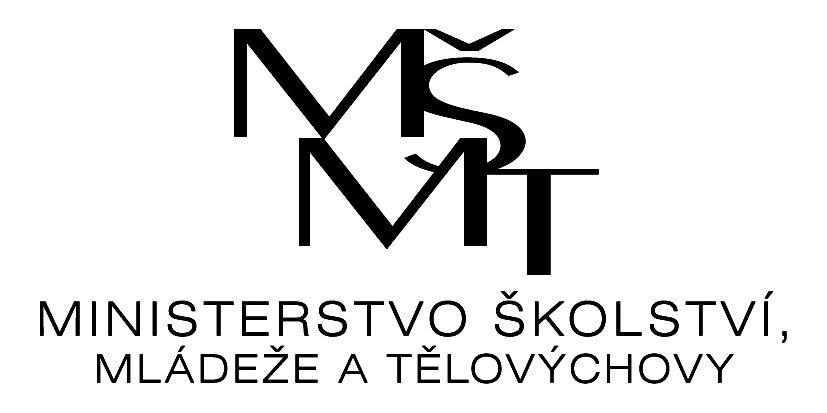 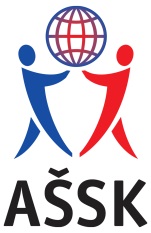 VÝSLEDKYOKRSKOVÉHO KOLA ve vybíjené                                Okrsek: Jablunkov		Kategorie: otevřená		Pořadatel: ZŠ Jablunkov, Mgr. Eva Lysková		Termín: 21. 3. 2024 		Místo konání: ZŠ Jablunkov	Počet družstev: 5	Počet účastníků: 59	Výsledky:Celkové pořadí:	1. místo Masarykova Základní škola Návsí			2. místo Základní škola Písek			3. místo Základní škola Jablunkov			4. místo Polská základní škola Jablunkov			5. místo Základní škola Mosty u Jablunkovazpracovala: Mgr. Eva LyskováNávsíMostyJabl.PZŠ Jabl.PísekskórebodypořadíZŠ Návsí16:516:716:1015:6121.ZŠ Mosty u Jabl.5:1610:127:914:535.ZŠ Jablunkov7:1612:1014:67:863.PZŠ Jablunkov10:169:76:1410:1234.ZŠ Písek6:155:148:712:1062.